KEMENTERIAN RISET, TEKNOLOGI DAN PENDIDIKAN TINGGIUNIVERSITAS NEGERI MALANG (UM)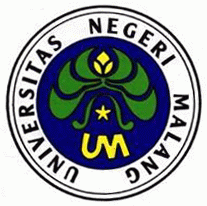 FAKULTAS EKONOMIJURUSAN MANAJEMENJalan Semarang  5, Malang 65145Telepon: 0341-552888 Laman: www.um.ac.idFORMAT PENILAIAN UJIAN TUGAS AKHIR (TA)Pada hari  ini : ...................................................., tanggal: ............................................................... pukul: ................................ diselenggarakan Ujian Tugas Akhir (TA) Jurusan MANAJEMEN  Fakultas Ekonomi - Universitas Negeri Malang, menerangkan bahwa:N a m a 	:	...................................................................................................................N I M	:	...................................................................................................................Program Studi	:	...................................................................................................................Judul Tugas Akhir	:	..............................................................................................................................................................	....................................................................................................................................................................	....................................................................................................................................................................HASIL NILAI UJIAN TUGAS AKHIR								Malang, ...................................... 2018								PENGUJI/PEMBIMBING								.........................................................								NIPNOASPEK YANG DINILAISKORSKORNOASPEK YANG DINILAIPEMBIMBINGPENGUJI1.Kualitas proposal sebagai PRODUK TERTULIS1.Kualitas proposal sebagai PRODUK TERTULIS2.Kualitas unjuk kerja dalam PROSES UJIAN2.Kualitas unjuk kerja dalam PROSES UJIAN3.Kualitas unjuk kerja seluruh PROSES PENULISANTidak menilai3.Kualitas unjuk kerja seluruh PROSES PENULISANTidak menilaiJumlah Skor =Jumlah Skor =SKORNILAIHURUF  85  –  100A80  –  84A-75  –  79B+70  –  74B65  –  69B-60  –  64C+55  –  59C40  –  54D  0  –  39E